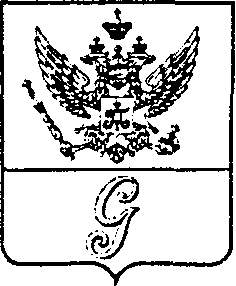 СОВЕТ ДЕПУТАТОВ МУНИЦИПАЛЬНОГО ОБРАЗОВАНИЯ«ГОРОД ГАТЧИНА»ГАТЧИНСКОГО МУНИЦИПАЛЬНОГО РАЙОНАТРЕТЬЕГО СОЗЫВАРЕШЕНИЕ      От 24 декабря  2014 года                                                                            № 87О проекте решения о внесенииизменений и дополнений в Устав муниципальногообразования «Город Гатчина»            В целях приведения отдельных положений Устава муниципального образования «Город Гатчина» в соответствие с федеральными законами, учитывая протест Гатчинской городской прокуратуры от 21.07.2014 № 07-80 – 2014,  в соответствии с Федеральным законом от 06.10.2003 года № 131-ФЗ «Об общих принципах организации местного самоуправления в Российской Федерации», руководствуясь Уставом МО «Город Гатчина», совет депутатов  МО «Город Гатчина»  Р Е Ш И Л : Принять за основу и опубликовать проект решения о внесении изменений и дополнений в Устав муниципального образования «Город Гатчина» Гатчинского муниципального района Ленинградской области (приложение №1) (далее – проект).Утвердить Порядок учета предложений граждан по проекту Устава МО «Город Гатчина», проекту решения о внесении изменений и дополнений в Устав МО «Город Гатчина»  и участия граждан в его обсуждении  (приложение №2).Утвердить состав рабочей группы по подготовке изменений и дополнений в Устав МО «Город Гатчина» (Приложение №3)Определить, что предложения по проекту принимаются до 21 января 2015 года в письменном виде по адресу: г. Гатчина, ул. Киргетова, дом 1, каб. 11 с 14 до 17 часов.Назначить публичные слушания по вопросу  внесения изменений и дополнений в Устав муниципального образования «Город Гатчина» Гатчинского муниципального района Ленинградской области на 23  января  2015  г. в  17.00 часов, по адресу: г. Гатчина, ул. Киргетова, дом 1, каб. 40.Опубликовать настоящее решение в газете «Гатчинская правда».Решение вступает в силу после его официального опубликования.Глава МО «Город Гатчина»-председатель совета депутатовМО «Город Гатчина»                                                                 В.А. ФилоненкоПриложение №1к решению совета депутатовМО «Город Гатчина»от «24»декабря 2014 года  № 87ПРОЕКТИзменения и дополненияв Устав муниципального образования «Город Гатчина»Гатчинского муниципального района Ленинградской областиПункт 1.1 части 1 статьи 4  изложить в следующей редакции:«1.1 составление и рассмотрение проекта бюджета города Гатчины, утверждение и исполнение бюджета города Гатчины, осуществление контроля за его исполнением, составление и утверждение отчета об исполнении бюджета города Гатчины;»Пункт 1.33 части 1 статьи 4 изложить в следующей редакции: «1.33 оказание поддержки гражданам и их объединениям, участвующим в охране общественного порядка, создание условий для деятельности народных дружин;»Дополнить часть 1 статьи 4.1 пунктами 1.12 и 1.13 следующего содержания:«1.12 создание условий для организации проведения независимой оценки качества оказания услуг организациями в порядке и на условиях, которые установлены федеральными законами;1.13 предоставление гражданам жилых помещений муниципального жилищного фонда по договорам найма жилых помещений жилищного фонда социального использования в соответствии с жилищным законодательством»В части 4 статьи 18 цифры «1/3» заменить цифрами «1/4»В части 4 статьи 21 слова «компенсация расходов связанных» заменить  словами «вознаграждение, связанное…»; слово «компенсация» заменить словом «вознаграждение»Пункт 10 части 5 статьи 22 признать утратившим силуДополнить часть 5 статьи 22  пунктом 14 следующего содержания« утраты Гатчиной статуса муниципального образования в связи с его объединением с городским округом»Дополнить часть 6 статьи 22  третьим абзацем следующего содержания:«В случае, если избранный из состава Совета депутатов  глава города Гатчины, полномочия которого прекращены досрочно на основании решения Совета депутатов  об удалении его в отставку, обжалует в судебном порядке указанное решение, Совет депутатов  не вправе принимать решение об избрании из своего состава главы города Гатчина до вступления решения суда в законную силу»Статью 25.1 изложить в следующей редакции:25.1. Контрольно счетная палата1. Контрольно-счетным органом муниципального образования является контрольно-счетная палата, которая образуется в целях контроля за исполнением бюджета города Гатчины, соблюдением установленного порядка подготовки и рассмотрения проекта бюджета города Гатчины, отчета о его исполнении, а также в целях контроля за соблюдением установленного порядка управления и распоряжением имуществом, находящимся в муниципальной собственности.2. Контрольно-счетная палата формируется советом депутатов, подконтрольна и подотчетна ему.3. Срок полномочий контрольно-счетной палаты составляет 5 лет.4. Численный состав контрольно-счетной палаты – 3 человека.5. Контрольно-счетная палата  образуется в составе председателя и аппарата контрольно-счетной палаты.6. Председатель и аппарат контрольно-счетной палаты работают на непостоянной основе7. Председатель контрольно-счетной палаты назначается на должность и освобождается от должности решением совета депутатов.8. Предложения о кандидатурах на должность председателя контрольно-счетной палаты вносятся в совет депутатов:— главой города Гатчины;— депутатами совета депутатов – не менее одной трети от установленного числа депутатов совета депутатов.9. Решение об избрании председателя контрольно-счетной палаты принимается по результатам открытого голосования большинством голосов от установленного числа депутатов совета депутатов.10. Аппарат контрольно-счетной палаты назначается решением совета депутатов.11. Предложения о кандидатурах в аппарат контрольно-счетной палаты вносятся в совет депутатов:— депутатами совета депутатов;— главой города Гатчины;— председателем контрольно-счетной палаты.12. Председатель, сотрудник аппарата контрольно-счетной палаты на основании решения совета депутатов досрочно освобождаются от должности в случае:1) вступления в законную силу обвинительного приговора суда в отношении его;2) признания его недееспособным или ограниченно дееспособным вступившим в законную силу решением суда;3) выхода из гражданства Российской Федерации или приобретения гражданства иностранного государства либо получения вида на жительство или иного документа, подтверждающего право на постоянное проживание гражданина Российской Федерации на территории иностранного государства;4) подачи письменного заявления об отставке;5) нарушения требований законодательства Российской Федерации, при осуществлении возложенных на него должностных полномочий или злоупотребления должностными полномочиями, если за решение о досрочном освобождении такого должностного лица проголосует большинство от установленного числа депутатов совета депутатов;13. Решение о назначении аппарата контрольно-счетной палаты принимается по результатам открытого голосования большинством голосов от установленного числа депутатов совета депутатов.14. Контрольно-счетная палаты осуществляет следующие основные полномочия:1) контроль за исполнением бюджета города Гатчины;2) экспертиза проектов бюджета города Гатчины;3) внешняя проверка годового отчета об исполнении бюджета города Гатчины;4) организация и осуществление контроля за законностью, результативностью (эффективностью и экономностью) использования средств бюджета города Гатчины, а также средств, получаемых бюджетом города Гатчины из иных источников, предусмотренных законодательством Российской Федерации;5) контроль за соблюдением установленного порядка управления и распоряжения имуществом, находящимся в муниципальной собственности, в том числе охраняемыми результатами интеллектуальной деятельности и средствами индивидуализации, принадлежащими городу Гатчине;6) оценка эффективности предоставления налоговых и иных льгот и преимуществ, бюджетных кредитов за счет средств бюджета города Гатчины, а также оценка законности предоставления муниципальных гарантий и поручительств или обеспечения исполнения обязательств другими способами по сделкам, совершаемым юридическими лицами и индивидуальными предпринимателями за счет средств бюджета города Гатчины и имущества, находящегося в муниципальной собственности города Гатчины;7) финансово-экономическая экспертиза проектов муниципальных правовых актов (включая обоснованность финансово-экономических обоснований) в части, касающейся расходных обязательств города Гатчины, а также муниципальных программ;8) анализ бюджетного процесса в городе Гатчине и подготовка предложений, направленных на его совершенствование;9) подготовка информации о ходе исполнения бюджета города Гатчины, о результатах проведенных контрольных и экспертно-аналитических мероприятий и представление такой информации в совет депутатов и Главе города Гатчины;10) участие в пределах полномочий в мероприятиях, направленных на противодействие коррупции;11) полномочия в сфере внешнего муниципального финансового контроля, установленные федеральными законами, законами Ленинградской области, настоящим Уставом и нормативными правовыми актами города Гатчины.15. Органы местного самоуправления и должностные лица местного самоуправления обязаны предоставлять по требованию контрольно-счетной палаты необходимую информацию и документы по вопросам, относящимся к её компетенции.16. Результаты проверок, осуществляемых контрольно-счетной палатой, подлежат опубликованию (обнародованию).17. Контрольно-счетная палата ежегодно подготавливает отчет о своей деятельности, который направляется совету депутатов. Указанный отчет опубликовывается в средствах массовой информации или размещается в сети Интернет только после его рассмотрения советом депутатов.18. Контрольно-счетная палата обладает правом правотворческой инициативы в соответствии с Уставом муниципального образования.19. Полномочия контрольно-счетной палаты могут быть переданы контрольно-счетному органу Гатчинского муниципального района на основании соглашения, заключенного между советом депутатов Гатчинского района муниципального района и советом депутатов города Гатчины.20. Должностные лица контрольно-счетной палаты несут ответственность в соответствии с законодательством Российской Федерации за достоверность и объективность результатов проводимых ими контрольных и экспертно-аналитических мероприятий, а также за разглашение государственной и иной охраняемой законом тайны.В части 1 статьи 33 слова «Муниципальные правовые акты» заменить словами «Муниципальные нормативные правовые акты»Дополнить часть 1  статьи 35 пунктом 1.5 следующего содержания:«1.5 имущество, предназначенное для решения вопросов местного значения в соответствии с частями 3 и 4 статьи 14 Федерального закона от 06.10.2003 года № 131-ФЗ «Об общих принципах организации местного самоуправления в Российской Федерации», а также имущество, предназначенное для осуществления полномочий по решению вопросов местного значения в соответствии с частями 1 и 1.1 статьи 17 Федерального закона06.10.2003 года № 131-ФЗ «Об общих принципах организации местного самоуправления в Российской Федерации»В приложении к Уставу МО «Город Гатчина» слова «деревни Большая Загвоздка» заменить словами «бывшей деревни Большая Загвоздка»Приложение №2 к решению совета депутатовМО «Город Гатчина»от 24 декабря 2014 года № 87Порядокучета предложений граждан по проекту Устава МО «Город Гатчина», проекту решения о внесении изменений и дополнений в Устав МО «Город Гатчина»  и участия граждан в его обсужденииНастоящий муниципальный правовой акт устанавливает порядок участия граждан и учет  их предложений по проекту Устава МО «Город Гатчина», проекту решения совета депутатов МО «Город Гатчина» о внесении изменений и дополнений в Устав МО «Город Гатчина». 1. С предложениями о внесении изменений и дополнений в текст проекта Устава МО «Город Гатчина», проекта решения совета депутатов МО «Город Гатчина» о внесении изменений и дополнений в Устав МО «Город Гатчина» вправе выступить граждане, проживающие на территории муниципального образования «Город Гатчина», обладающие избирательным правом. 2. Предложения могут затрагивать как структуру, так и содержание проекта Устава МО «Город Гатчина», проекта решения совета депутатов МО «Город Гатчина» о внесении изменений и дополнений в Устав МО «Город Гатчина». Предложения оформляются в письменном виде с указанием фамилии, имени и отчества автора (авторов) поправки, его (их) адрес (адреса) места жительства, текста поправки, статьи проекта Устава, в которую вносятся поправки, либо текста новой редакции статьи Устава, либо дополнительной статьи проекта Устава. Предложения направляются в адрес совета депутатов МО «Город Гатчина» и регистрируются в журнале учета входящей корреспонденции.3. Поступившие предложения передаются в рабочую группу по подготовке изменений и дополнений в Устав МО «Город Гатчина» (далее – рабочая группа), утверждаемую решением совета депутатов МО «Город Гатчина».4. По результатам обсуждения рабочая группа дает заключение о целесообразности поправки или ее противоречия законодательству Российской Федерации.5. В случае выдвижения правотворческой инициативы группой граждан должен быть приложен список инициативной группы граждан с указанием фамилии, имени, отчества, паспортных данных, адреса места жительства и телефона (при его наличии) членов группы и протокол собрания, на котором было принято решение о создании инициативной группы граждан для реализации правотворческой инициативы. Порядок выдвижения правотворческой инициативы установлен решением Совета депутатов МО «Город Гатчина» от 29.11.2006 г. № 96 «Об утверждении порядка реализации правотворческой инициативы граждан на территории МО «Город Гатчина».6. Проект Устава МО «Город Гатчина», проект решения совета депутатов МО «Город Гатчина» о внесении изменений и дополнений в Устав МО «Город Гатчина» публикуется в газете «Гатчинская правда» не позднее, чем за 30 дней до рассмотрения вопроса о принятии Устава МО «Город Гатчина», решения совета депутатов МО «Город Гатчина» о внесении изменений и дополнений в Устав МО «Город Гатчина» на заседании совета депутатов МО «Город Гатчина». 7. Публичные слушания по проекту Устава МО «Город Гатчина», проекту решения совета депутатов МО «Город Гатчина» о внесении изменений и дополнений в Устав МО «Город Гатчина», проводятся не ранее 10, но не позже 30 дней с даты опубликования проекта Устава МО «Город Гатчина», проекта решения Совета депутатов МО «Город Гатчина» о внесении изменений и дополнений в Устав МО «Город Гатчина».8. Итоговый документ (протокол), выработанный на публичных слушаниях, является неотъемлемой частью пакета документов, подлежащих рассмотрению при обсуждении на заседании совета депутатов МО «Город Гатчина» вопроса о принятии Устава МО «Город Гатчина», решения совета депутатов МО «Город Гатчина» о внесении изменений и дополнений в Устав МО «Город Гатчина». Приложение №3 к решению совета депутатовМО «Город Гатчина»от «24»декабря  года  № 87Составрабочей группы по подготовке изменений и дополнений в Устав МО «Город Гатчина»1. Корольков А.В.- председатель постоянной депутатской комиссии по вопросам экономической и бюджетной политики совета депутатов МО «Город Гатчина»2.Макаревич Ю.Н. – председатель постоянной комиссии по вопросам местного самоуправления, связям с общественностью, политическими партиями, средствами информации и депутатской этики совета депутатов МО «Город Гатчина»3.Хохлачева И.Б. – заместитель главы администрации Гатчинского муниципального района по правовым вопросам4. Голованов С.И. – заместитель главы администрации Гатчинского муниципального района по местному самоуправлению5. Косьянковская А.О. – главный специалист - юрист совета депутатов МО «Город Гатчина»